ΠΑΝΕΛΛΗΝΙΟΣ ΣΥΛΛΟΓΟΣ ΠΡΟΣΩΠΙΚΟΥ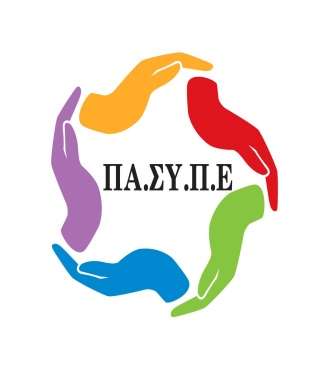 EUROBANK – ERGASIASΣΥΝΔΙΚΑΛΙΣΤΙΚΟ ΣΩΜΑΤΕΙΟ - ΕΔΡΑ: ΑΘΗΝΑΜΕΛΟΣ: Ο.Τ.Ο.Ε./Ε.Κ.Α.ΑΡΙΘ. ΠΡΩΤΟΔ. ΑΘΗΝΑΣ: 1267/1976Τροποποίηση 447/2014Παναγή Τσαλδάρη (Πειραιώς) 9-11,  TK 105 52, ΑθήναΤηλ. 211 – 4112829, 210 - 3390581, 210 - 3390582, Fax. 210 - 3390641 http://www.pansype.gr  e-mail: info@pansype.gr Αθήνα, 04/03/2020Έναρξη Αγωνιστικής Περιόδου TENNIS ΟΤΟΕ 2020Συναδέλφισσες, συνάδελφοι,Η ΟΤΟΕ όπως κάθε χρόνο μέσω της Γραμματείας Αθλητισμού, συνεχίζει να παρέχει κίνητρα για άθληση στους συναδέλφους τραπεζοϋπαλλήλους, διοργανώνοντας πολλές και διαφορετικές αθλητικές δραστηριότητες. Η Γραμματεία Αθλητισμού της ΟΤΟΕ διοργανώνει τη διεξαγωγή ΠΡΩΤΑΘΛΗΜΑΤΟΣ από τις 04/05/2020 έως και τις 28/06/2020 με την ονομασία ΤΕΝΙΣ ΟΤΟΕ 2020 και Κυπέλλου από την 01/09/2020 έως και τις 31/10/2020 με την ονομασία TENNIS OTOE CUP 2020, τα οποία θα διεξαχθούν στις Αθλητικές Εγκαταστάσεις της Αθλητικής Ένωσης Πόρτο Ράφτη.Καλούμε όλους τους συναδέλφους που ασχολούνται με το συγκεκριμένο άθλημα να συμμετάσχουν, δηλώνοντας τη συμμετοχή τους στον Υπεύθυνο της Γραμματείας Αθλητισμού του Συλλόγου μας Νικήτα Μίγκλη (211-4112829 Εσωτ.4, nmigklis@pansype.gr) έως την Πέμπτη 30 Απριλίου 2020.Όροι και προϋποθέσεις αναγράφονται στον ισχύοντα Κανονισμό ο οποίος ακολουθεί στην 2η σελίδα. Για την Γραμματεία ΑθλητισμούΜίγκλης ΝικήταςΚΑΝΟΝΙΣΜΟΣ ΑΝΤΙΣΦΑΙΡΙΣΗΣ – ΤΕΝΝΙΣΑπαραίτητη προϋπόθεση συμμετοχής αθλητών στο Πρωτάθλημα, είναι η έκδοση ή ανανέωση του Ατομικού Δελτίου του Αθλητή.1) Κατηγορίες ΑγώνωνΓια την αποτελεσματική διεξαγωγή των αγώνων, οι ηλικιακές κατηγορίες των αθλητών   ΑΝΔΡΩΝ και  ΓΥΝΑΙΚΩΝ σε μονά και διπλά παιχνίδια για το πρωτάθλημα διαμορφώνονται ως εξής:20 έως 45 ετών46 ετών και άνω2) Αθλητές εν ενεργεία, οι οποίοι βρίσκονται στις πρώτες 100 θέσεις της πανελλήνιας κατάταξης, ΔΕΝ έχουν δικαίωμα συμμετοχής.3) Ο πλήρης κανονισμός Αντισφαίρισης είναι αναρτημένος στην γραμματεία Αθλητισμού στο site της ΟΤΟΕ(www.otoe.gr/athlitismos).